DEI Newsletter 03/2023-2024Allen Leser*innen die allerbesten Wünsche für ein gelungenes Neues Jahr!Der erste Monat im Jahr gilt bei Rotary dem Berufsdienst, einem der Kerndienstleistungen von Rotary.Rotary als Organisation bezieht entscheidende Kräfte und Herausforderungen aus der Vielfalt der Berufe und der Führungsrolle der Mitglieder. Rotary hat sich wie nur ganz wenige andere Dienstleistungsinstitutionen mit dem Berufsdienst die Aufgabe gestellt, die berufliche Expertise seiner Mitglieder ehrenamtlich in den Dienst der Gesellschaft zu stellen. Praktischer Berufsdienst erfolgt in clubinternen Veranstaltungen (Vorträge, Betriebsbesichtigungen u.a.), vor allem aber in Veranstaltungen für verschiedene Zielgruppen, wie Berufsinformationsveranstaltungen.Beim Schreiben dieses Newsletters kam mir die Erinnerung an mein eigenes Berufsleben. In einem privaten christlichen Gymnasium in den Niederlanden war ich zuständig für das Thema Identität. Bis Mitte der neunzehnhundertachtziger Jahre war es möglich, neue Kollegen mit einer ähnlichen christlichen Identität zu finden. Zum Ende der Dekade gab es aufgrund der vielen Arbeitsmöglichkeiten für Lehrkräfte aus dem naturwissenschaftlichen Bereich immer größere Probleme sie für die Arbeit in der Schule zu gewinnen. Um den Unterricht gewährleisten zu können, wurden dann Bewerber*innen eingestellt, die auch schon mal keiner einzigen Glaubensrichtung angehörten. Ein wahres Dilemma, das zum Thema eines Seminars für alle Lehrkräfte wurde. Am Ende der Veranstaltung stellten alle Teilnehmenden fest, dass Pluralität eine Bereicherung sein kann, wenn Toleranz und Akzeptanz gelebt werden. Andere Meinungen und Lebensweisen kennen und achten zu lernen. Klingt einfach, ist es oft aber nicht. Jeder Mensch ist einzigartig und kann mit seinen Ansichten einen Beitrag liefern. Das Seminar lief damals unter dem Titel „Pluralismus, eine Challenge“. Heute wäre der Titel vielleicht „Diversität, eine Challenge für alle.“ Das digitale Zeitalter, Globalisierung, Migration und die Coronapandemie haben unsere Gesellschaft, und somit auch die Berufswelt, stark verändert. Aber die Challenge ist noch die gleiche. Heute sprechen wir von Vielfalt, Gleichstellung und Teilhabe. Rotary widmet sich dem Thema Diversity, Equity & Inclusion explizit. Seit der Gründung ist berufliche Vielfalt in den Clubs ein Thema. Diversität bedeutet also, auf eine möglichst ausgewogene Zusammensetzung der Clubs zu achten. Sie bedeutet, Minderheiten zu berücksichtigen. Sie bedeutet auch auf Club-Ebene Internationalität und Völkerverständigung.Das alles gilt natürlich nicht nur für Rotary Clubs, sondern auch für ihre Mitglieder in ihrem beruflichen Umfeld.Die Charta der Vielfalt ist eine Arbeitgebendeninitiative, die Vielfalt in Unternehmen und Institutionen fördert. Im Dezember 2006 wurde sie von vier Unternehmen ins Leben gerufen und wird von der Beauftragten der Bundesregierung für Migration, Flüchtlinge und Integration, Staatsministerin Reem Alabali-Radovan, unterstützt. Die Initiative will die Anerkennung, Wertschätzung und Einbeziehung von Vielfalt in der Arbeitswelt in Deutschland vorantreiben. Organisationen sollen ein Arbeitsumfeld erschaffen, das frei von Vorurteilen ist. Das dürfte für uns als Rotarier*innen kein Problem sein, wenn es nach der 4-Fragen-Probe geht.Dennoch ist es ein wichtiges Thema, das Rotary International weiter voranbringen möchte. Besprechen Sie DEI daher einfach mal in dem eigenen Club, und vielleicht auch der eigenen Organisation, dem eigenen Unternehmen. Marja RitterfeldDEI-Beauftragte und das DEI-Team D1850:Annie Heger, Rotary E-Club of D1850Renske Mammen, RC WittmundMartin Meißner, Rotary Passport Club Horizon D1850Kerstin Purnhagen, RC Osterholz-ScharmbeckChristiane Schmidt, RC Bremen-VegesackZum Nachlesen:Berufsdienst:https://de.rotary.de/berufsdienst/ Charta der Vielfalt – Für Diversity in der Arbeitswelt:https://www.charta-der-vielfalt.de Rotarisch Verpflichtung zu Diversität, Gleichstellung und Inklusion: https://my.rotary.org/de/who-we-are/about-rotary/diversity-equity-and-inclusion Rotarische Leitprinzipien: https://my.rotary.org/de/guiding-principlesRotarischer Verhaltenskodex:  https://my.rotary.org/de/document/66111 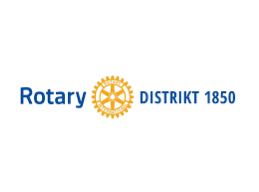 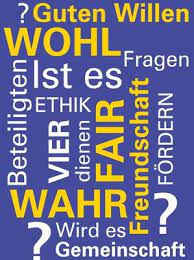 